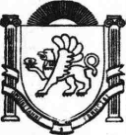 АДМИНИСТРАЦИЯЗыбинского сельского поселенияБелогорского районаРеспублики КрымПОСТАНОВЛЕНИЕ   08 ноября 2021 				с.Зыбины				№  176Об отмене постановления администрации Зыбинского сельского поселения от 01.08.2019 № 93 «Об утверждении административного регламента по предоставлению муниципальной услуги "Выдача разрешений на установку и эксплуатацию рекламных конструкций на территории Зыбинского сельского поселения  Белогорского района Республики Крым»Руководствуясь Федеральным законом от 27.07.2010 № 210-ФЗ “Об организации предоставления государственных и муниципальных услуг”, в соответствии с Федеральным законом от 06.10.2003 № 131-ФЗ “Об общих принципах организации местного самоуправления в Российской Федерации”, Уставом Зыбинского сельского поселения, администрация Зыбинского сельского поселенияПОСТАНОВЛЯЕТ:1. Отменить постановление администрации Зыбинского сельского поселения от 01.08.2019 № 93 «Об утверждении административного регламента по предоставлению муниципальной услуги "Выдача разрешений на установку и эксплуатацию рекламных конструкций на территории Зыбинского сельского поселения  Белогорского района Республики Крым» (в ред. от 27.09.2021 № 155).2. Настоящее постановление подлежит обнародованию на сайте Зыбинского сельского поселения (зыбинское-сп.рф.), а также на информационном стенде Зыбинского сельского совета, расположенного по адресу Республика Крым, Белогорский район, с. Зыбины, ул. Кирова, д.13.).3. Контроль за исполнением настоящего постановления оставляю за собой.Председатель сельского совета-глава администрации Зыбинского сельского поселения                         						Т.А. Книжник 